ISTANZA PREVENTIVA AI FINI RILASCIO NULLA OSTA PER: 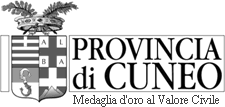 TRASFERIMENTO LOCALI STUDIO DI CONSULENZAMODIFICA LOCALI ESISTENTI ALLA PROVINCIA DI CUNEOUFFICIO TRASPORTI E SERVIZI ALLA PERSONASETTORE SUPPORTO AL TERRITORIOCorso Nizza 21CUNEOATTENZIONE:Questo modulo contiene delle Dichiarazioni Sostitutive rese ai sensi degli artt. 46 e 47 del D.P.R. 28.12.2000 n. 445 - Testo Unico sulla documentazione amministrativa-. Il sottoscrittore è consapevole delle Sanzioni Penali e Amministrative previste dall'art. 76 del Testo Unico in caso di Dichiarazioni false, falsità negli atti, uso o esibizione di atti falsi o contenenti dati non rispondenti a verità. Il sottoscrittore dichiara di rendere i dati sotto la propria responsabilità ed è consapevole che l'Amministrazione Provinciale procederà ai controlli previsti dall'art. 71 del Testo Unico. I controlli saranno svolti su tutte le dichiarazioni presentate.QUADRO A: DATI ANAGRAFICI DEL TITOLARE/LEGALE RAPPRESENTANTEIl/la sottoscritto/a ________________________________________________________________________nato a ______________________________ (___) il_______________ c.f. __________________________residente a ______________________________ (___) via ________________________________ n. ____c.a.p. _________ recapito telefonico a cui desidera essere contattato _______________________________titolare/legale rappresentante della impresa/società:ragione sociale ___________________________________________________________________________sede legale _________________________ (____) Via ___________________________________ n. ______c.a.p. __________ P.IVA _________________________ tel. __________________ fax ________________e-mail (casella PEC): _____________________________________________________________________________(campo obbligatorio)e-mail (ordinaria): ________________________________________________________________________________CHIEDEQUADRO B: ISTANZA[  ] di poter TRASFERIRE la sede dello Studio di consulenza denominato:________________________________________________________________________________________________dai locali ubicati nel Comune di: ______________________________________________________ (_____)via ___________________________________________________n. _______ C.A.P. _________________ai locali ubicati nel Comune di: _____________________________________________________ (_____)via ___________________________________________________n. _______ C.A.P. _________________telefono __________________ fax __________________ e-mail __________________________________[  ]  di poter MODIFICARE i locali esistenti dello Studio di consulenza denominato:________________________________________________________________________________________________ubicati nel Comune di: _____________________________________________________________ (_____)via _____________________________________________________n. _______ C.A.P. _______________come segue: ______________________________________________________________________________________________________________________________________________________________________________________________________________________________________________________[  ]  che per l’esecuzione del suddetto trasferimento e/o lavori di modifica dei locali lo svolgimento dell’attività subirà pertanto variazioni nel seguente periodo:______________________________________________________________________________________chiusura e/o interruzione dell’attività ______________________________________________________orario: _____________________________________________________________________________[  ]  si impegna a comunicare tempestivamente la data termine lavori e/o trasferimento e riapertura/ripresa dell’attività nei nuovi localiDICHIARAQUADRO C: DATI RELATIVI AI LOCALIche i locali: [ ] sono di PROPRIETA’di ____________________________________ codice fiscale _________________________________con atto trascritto presso la Conservatoria di _______________________________________________in data ____________________________ al numero _______________________________________[ ] sono in LOCAZIONEcon contratto tra _________________________________codice fiscale ________________________e ________________________________codice fiscale __________________________ sottoscritto indata _______________ e registrato presso l’Agenzia delle Entrate di ___________________________al numero _____________________ serie _________ con validità fino al ______________________[ ] sono in COMODATO / ALTRO DIRITTO REALE (specificare __________________________)con atto tra _______________________________codice fiscale ________________________________e ________________________________codice fiscale ____________________________ sottoscritto indata _________________ e registrato / trascritto presso ______________________________________al numero _____________________ serie ______________rispettano i criteri di cui all’art. 1 del D.M. 9 novembre 1992:      “un ufficio ed un archivio di almeno 30 mq di superficie complessiva con non meno di 20 mq utilizzabili per il primo      se posti in ambienti diversi, servizi igienici composti da bagno ed antibagno illuminati e aerati, altezza minima dei      locali prevista dal regolamento edilizio del Comune”sono adibiti esclusivamente all’attività di consulenza per la circolazione dei mezzi di trasportodi essere in possesso del certificato di agibilità rilasciato dal Comune di ...................................................  in data ................................per l’esercizio dell’attività (uso commerciale) che l’impresa ha assolto tutti gli adempimenti e gli obblighi in materia di IGIENE e SICUREZZA sul lavoro    Allega planimetria in originale (pianta e sezione in scala 1:100 quotata, corredata dai relativi conteggi della     superficie netta, timbrata e firmata da un professionista abilitato)QUADRO D: CONTRIBUTO RIMBORSO SPESE[ ] di aver provveduto a versare alla Provincia di Cuneo le spese di Istruttoria di Euro 60,00*il versamento anzidetto va effettuato esclusivamente mediante il sistema di pagamento elettronico PagoPA come da indicazioni disponibili al seguente link:  https://www.provincia.cuneo.it/ente/pagopa(SEZIONE TRASPORTI) indicando come CAUSALE: TRASFERIMENTO/MODIFICA LOCALI….. [ ] di aver provveduto inoltre al PAGAMENTO DI BOLLO VIRTUALE di € 32,00 su PagoPAAllega copia dei versamentiData ______________________ Firma __________________________________________La sottoscrizione dell'istanza e delle dichiarazioni sostitutive allegate, rese ai sensi degli artt. 46 e 47 del d.p.r. 28/12/2000 n. 445, non è soggetta ad autenticazione quando il documento viene sottoscritto in forma digitale e trasmesso per mezzo di posta elettronica certificata; in caso di apposizione di firma olografa, è obbligatorio allegare copia completa del documento di identità del sottoscrittore in corso di validità; in alternativa, il presente modello può essere consegnato agli uffici provinciali con apposizione della firma in presenza del dipendente addetto ovvero inoltrato mezzo posta ordinaria sempre accompagnata dalla fotocopia (fronte-retro) leggibile di un documento di identificazione personale in corso di validità.SPAZIO DISPONIBILE PER EVENTUALE DELEGA A PRIVATIIl/la sottoscritto/a ________________________________________________________ delega a presentarela domanda in sua vece il/la sig./sig.ra_______________________________________________________.Informa il delegato che è tenuto a produrre all'ufficio ricevente una fotocopia del proprio documento diidentità per i controlli previsti dalla legge.Estremi documento: ______________________________ rilasciato da _____________________________in data _______________________ Data______________________ Firma_______________________________L’Ufficio Trasporti della Provincia di Cuneo consente l’accesso occasionale ai propri sportelli di persone munuite di delega. Lastessa persona non potrà accedere agli sportelli con più di cinque deleghe nel corso dell’anno, altrimenti si configurerà l’ipotesi diesercizio abituale e abusivo dell’attività di consulenza automobilistica punita ai sensi dell’art. 348 del Codice Penale.RIEPILOGO DOCUMENTAZIONE DA ALLEGARE[ ] Copia contratto locazione o atto proprietà/disponibilità dei locali registrato[ ] Planimetria locali in originale in scala 1:100[ ] altra documentazione relativa ai lavori in progetto[ ] Copia della ricevuta del versamento del contributo rimborso spese di Euro 60,00* [ ] Ricevuta di PAGAMENTO DI BOLLO VIRTUALE di € 32,00* * esclusivamente mediante il sistema di pagamento elettronico PagoPA come specificato sull'istanza.I dati conferiti saranno trattati nel rispetto dei principi di cui al regolamento UE n. 2016/679 e alla normativa nazionale vigente in materia.